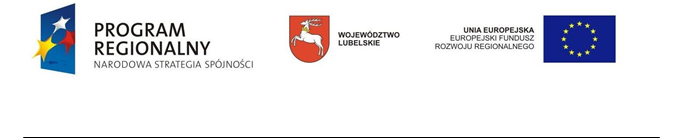 Znak sprawy: ESR.272.1.78.2015                                                                          Załącznik nr 2 do Zaproszenia do złożenia ofertyUmowa nr ………..(projekt)zawarta w Łęcznej w dniu ………………………......................................... pomiędzy:Powiatem Łęczyńskim z siedzibą w Łęcznej przy al. Jana Pawła II 95a, 21-010 Łęczna,NIP: 505 001 77 32 REGON: 431019425reprezentowanym przez Zarząd Powiatu, w imieniu którego działają:1. Roman Cholewa – Przewodniczący Zarządu2. Dariusz Kowalski – Wicestarostazwanym dalej Zamawiającym,a..............................................................zwanym dalej Wykonawcą.§ 1Przedmiotem umowy jest przygotowanie i zakup markowego gadżetu w ramach projektu „Rozwój unikalnych atrybutów marki „Kameralne Pojezierze” w oparciu o dziedzictwo UNESCO” prezentujących atrakcje turystyczne Pojezierza Łęczyńsko-Włodawskiego w postaci ręcznika frotte:1000 szt. ręcznika o wymiarach ok. 70x 140 cm o następującej specyfikacji:- ręcznik frotte, bawełna 100%, 500 g/m2- na ręczniku kolorowe logo „Kameralne Pojezierze” w formie haftu o wymiarach ok. 10 cm x 10 cm- ręcznik w pudełku o wymiarach ok. 355x255x70 mm z folii sztywnej z wkładką z mikrofali kaszerowanej z jednostronnym nadrukiem na papierze typu offset ok. 500 g, druk 4+0- część ręcznika wypchnięta w kształt - motyw do uzgodnienia z Zamawiającym- ręcznik oznakowany zgodnie z wytycznymi obowiązującymi dla RPO WL 2007 – 2013 w formie wszywki z materiału poliestrowego z kolorowym nadrukiem sublimacyjnym,500 szt. ręcznika o wymiarach ok. 50x100 cm o następującej specyfikacji:- ręcznik frotte, bawełna 100%, 500 g/m2- na ręczniku kolorowe logo „Kameralne Pojezierze” w formie haftu o wymiarach ok. 10 cm x 10 cm- ręcznik zwinięty i zabezpieczony nicią przed utratą kształtu w formie maskotki, o kształcie uzgodnionym z Zamawiającym i wysokości ok. 25 cm, na maskotce nadruk logo „Kameralne Pojezierze” w kolorze, - ręcznik w pudełku z folii sztywnej - ręcznik oznakowany zgodnie z wytycznymi obowiązującymi dla RPO WL 2007 - 2013 w formie wszywki z materiału poliestrowego z kolorowym nadrukiem sublimacyjnymW ramach wykonania umowy Wykonawca:przygotuje autorski projekt ręczników w sposób jak najlepiej oddający ideę marki „Kameralne Pojezierze”, ze szczególnym uwzględnieniem atutu UNESCO -  Transgraniczny Rezerwat Biosfery „Polesie Zachodnie”, biorąc pod uwagę systemem identyfikacji wizualnej marki.wykona ręczniki wg zatwierdzonej przez Zamawiającego wizualizacji.dostarczy ręczniki do siedziby Zamawiającego.3. Gadżety powinny zostać dostarczone do siedziby Zamawiającego do dnia 10.08.2015 r.§ 2Z tytułu wykonania przedmiotu umowy Zamawiający zapłaci Wykonawcy łączne wynagrodzenie w wysokości ................... zł brutto. Na rachunku/ fakturze Wykonawca wyszczególni ceny poszczególnych gadżetów.Wynagrodzenie całkowicie wyczerpuje finansowe roszczenia Wykonawcy.Wynagrodzenie płatne będzie przelewem na konto podane przez Wykonawcę w ciągu 14 dni od dnia otrzymania rachunku/ faktury przez przedstawiciela Zamawiającego.Warunkiem wystawienia rachunku/ faktury jest podpisany przez Zamawiającego protokół odbioru potwierdzający należyte wykonanie usługi, zgodnie z przesłanymi próbkami i zatwierdzoną wizualizacją.Rachunek/ faktura za zrealizowaną usługę powinien zostać wystawiony w terminie do 10 dni od dnia podpisania protokołu odbioru usługi bez zastrzeżeń przez przedstawiciela Zamawiającego.§ 3Za odstąpienie od umowy z przyczyn leżących po stronie Wykonawcy stosuje się karę umowną w wysokości 15 % wartości wynagrodzenia brutto określonego w § 2 ust. 1.Za odstąpienie od umowy z przyczyn leżących po stronie Zamawiającego stosuje się karę umowną w wysokości 15 % wartości wynagrodzenia brutto określonego w § 2 ust. 1.W przypadku zwłoki w realizacji usługi z przyczyn leżących po stronie Wykonawcy za każdy dzień zwłoki w realizacji umowy Zamawiającemu przysługuje kara umowna w wysokości 0,5 % wartości wynagrodzenia brutto określonego w § 2 ust. 1.W przypadku zwłoki w płatności wynagrodzenia, Wykonawcy przysługują odsetki ustawowe. Strony zastrzegają sobie prawo dochodzenia odszkodowania do wysokości rzeczywiście poniesionej szkody na skutek niewykonania lub nienależytego wykonania umowy.W przypadku niezrealizowania lub zwłoki w realizacji przedmiotu umowy z powodu zdarzeń losowych (siła wyższa), żadna ze stron nie ponosi odpowiedzialności finansowej.§ 4Zamawiającemu oprócz wypadków wskazanych w kodeksie cywilnym przysługuje prawo do odstąpienia od umowy, bez konieczności wyznaczania Wykonawcy dodatkowego terminu, w przypadku gdy Wykonawca wykonuje prace w sposób niezgodny z umową. Prawo to Zamawiający może wykonać w ciągu 30 dni od stwierdzania powyższych okoliczności.Zamawiającemu przysługuje prawo odstąpienia od umowy, w razie istotnej zmiany okoliczności powodującej, że wykonanie umowy nie leży w interesie publicznym, czego nie można było przewidzieć w chwili zawarcia umowy, w terminie 30 dni od powzięcia wiadomości o tych okolicznościach.Zamawiającemu przysługuje prawo odstąpienia od umowy w sytuacji niezrealizowania przedmiotu umowy w terminie wskazanym w § 1 ust. 3§ 5Umowę zawarto w dwóch jednobrzmiących egzemplarzach, po jednym dla Zamawiającego oraz Wykonawcy.Umowa wchodzi w życie z dniem podpisania.Każda zmiana postanowień niniejszej umowy wymaga formy pisemnej pod rygorem nieważności. W sprawach nie uregulowanych w umowie zastosowanie mają odpowiednie przepisy kodeksu cywilnego.Ewentualne kwestie sporne wynikłe w trakcie realizacji niniejszej umowy Strony rozstrzygać będą polubownie, a przypadku nie dojścia do porozumienia spory rozstrzygane będą przez sąd powszechny właściwy dla Zamawiającego.		Wykonawca:                                      			    Zamawiający: